               Поздравляю 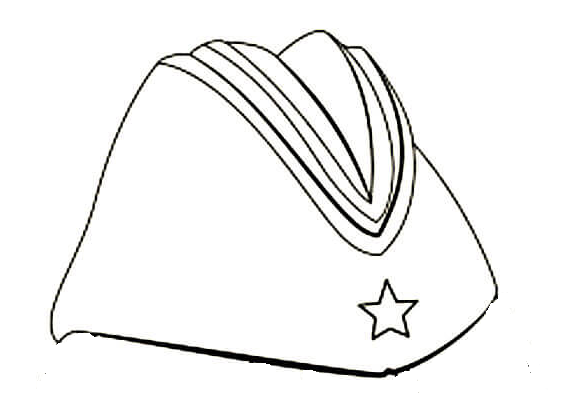                    с Днем Победы!
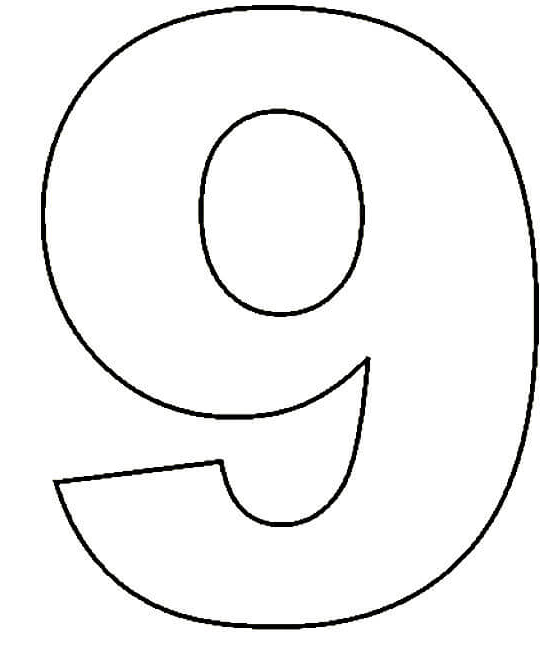          МАЯ                                                                                            Серёжа Алёшков                                                                              Юный защитник Сталинграда                                                                                стал «сыном полка» в 6 лет.                                                              С бойцами 142 гвардейского стрелкового полка                                   47 гвардейской стрелковой дивизии прошел славный боевой путь,                                        был ранен. Приносил бойцам пищу, подносил снаряды и патроны,                                          в перерывах между боями 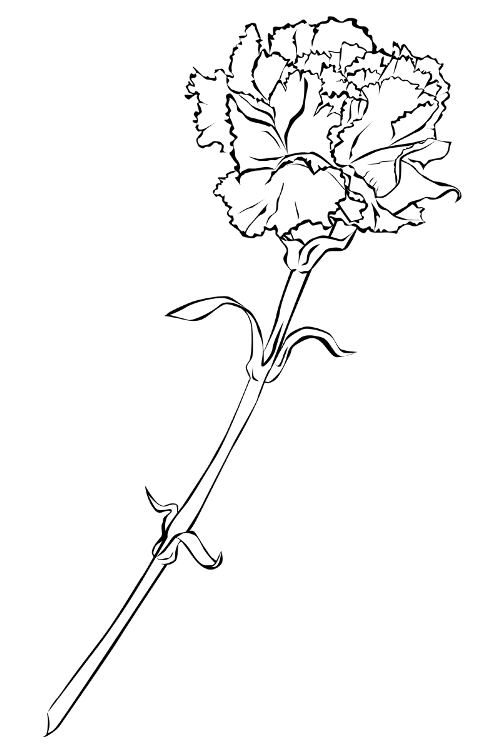                                                                                         рассказывал бойцам стихи и пел песни.                                                                           Спас жизнь своему командиру М.Д. Воробьеву.                                                                                  Награждён медалью «За боевые заслуги!».                                                                                       Остался жив!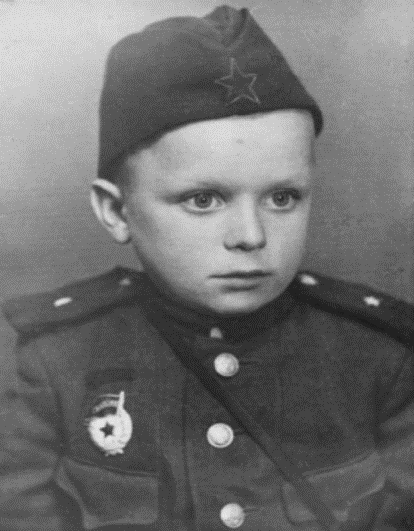 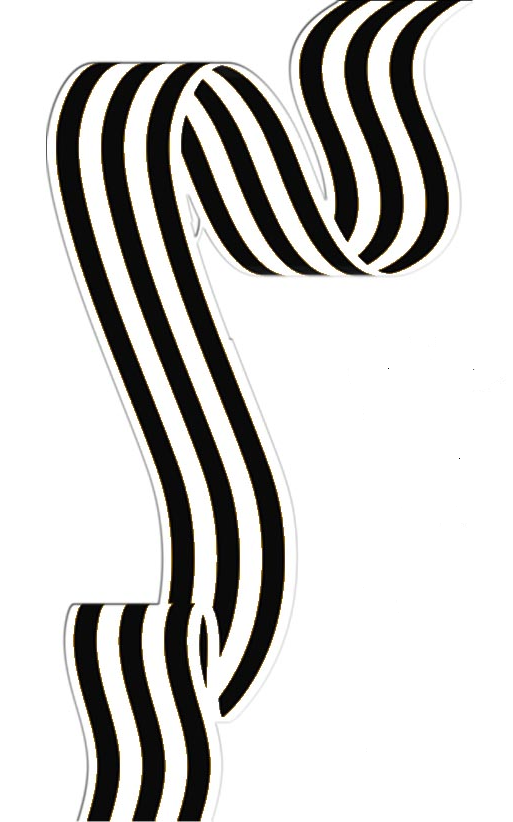 